NOTICE OF FINDING OF NO SIGNIFICANT IMPACT AND INTENT TO REQUEST RELEASE OF FUNDS (FONSI and NOI/RROF)March 29, 2022Multnomah CountyCommunity Development Block Grant (CDBG) ProgramThese notices shall satisfy two separate but related procedural requirements for activities to be undertaken by Multnomah County. REQUEST FOR RELEASE OF FUNDS On or about April 15, 2022 Multnomah County will submit a request to the U.S. Department of Housing and Urban Development (HUD) for the release of CDBG funds under Community Development Block Grant, Title 1 of the Housing and Community Development (CDBG) Act of 1974, Public Law 93-383, as amended, to undertake the following project: THE PROJECT The City of Fairview proposes to do a sidewalk infill on the east side of NE 3rd Street from its intersection with NE Main Street down to NE Harrison Street. Project is estimated to begin July/August 2022 and completed by Fall 2022. CDBG award amount for construction is $80,000. City of Fairview will pay $15,000 of their own funds for professional and personnel costs. FINDING OF NO SIGNIFICANT IMPACT Multnomah County has determined that these projects will have no significant impact on the human environment. Therefore, an Environmental Impact Statement under the National Environmental Policy Act of 1969 (NEPA) is not required. Additional project information is contained in the Environmental Review Records (ERRs) on file at Multnomah County website: https://www.multco.us/cdbg. Copies may be examined by contacting fanny.rodriguez@multco.us.  PUBLIC COMMENTS Any individual, group, or agency disagreeing with this determination or wishing to comment on the projects may submit written comments to Fanny Adams, at fanny.rodriguez@multco.us or by calling (503) 988-7440. All comments received by April 14, 2022 will be considered by Multnomah County prior to authorizing submission of a request for release of funds.  Commentors should specify which Notice they are   addressing. ENVIRONMENTAL CERTIFICATIONMultnomah County certifies to HUD that Peggy Samolinski in her capacity as Director of the Youth and Family Services Division consents to accept the jurisdiction of the Federal Courts if an action is brought to enforce responsibilities in relation to the environmental review process and that these responsibilities have been satisfied. HUD’s approval of the certification satisfies its responsibilities under NEPA and related laws and authorities and allows Multnomah County to use Program funds. OBJECTIONS TO RELEASE OF FUNDS The U.S. Department of Housing & Urban Development will consider objections to its release of funds and Multnomah County’s certification for a period of fifteen days following the anticipated submission date or its actual receipt of the request (whichever is later) only if they are on one of the following bases: (a) the certification was not executed by the Certifying Officer of Multnomah County; (b) Multnomah County has omitted a step or failed to make a decision or finding required by HUD regulations at 24 CFR Part 58; (c) the grant recipient or other participants in the development process have committed funds, incurred costs or undertaken activities not authorized by 24 CFR Part 58 before approval of a release of funds by HUD; or (d) another Federal agency acting pursuant to 40 CFR Part 1504 has submitted a written finding that the project is unsatisfactory from the standpoint of environmental quality. Objections must be prepared and submitted in accordance with the required procedures (24 CFR Part 58, Sec. 58.76) and shall be addressed to HUD Portland Office of Community Planning and Development at CPD_COVID-19OEE-POR@hud.gov. Potential objectors should contact HUD via email to verify the actual last day of the objection period. Peggy Samolinski, Director of the Youth and Family Services Division  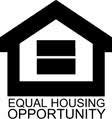 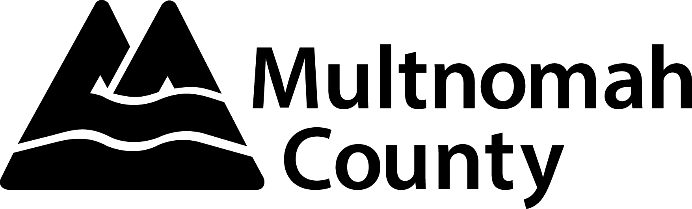 